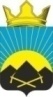 РОССИЙСКАЯ ФЕДЕРАЦИЯРОСТОВСКАЯ ОБЛАСТЬТАЦИНСКИЙ РАЙОНМУНИЦИПАЛЬНОЕ ОБРАЗОВАНИЕ«УГЛЕГОРСКОЕ СЕЛЬСКОЕ ПОСЕЛЕНИЕ»СОБРАНИЕ ДЕПУТАТОВ УГЛЕГОРСКОГО СЕЛЬСКОГО ПОСЕЛЕНИЯ ___________________________________________________________________РЕШЕНИЕ 10 декабря 2020 года                               № 188                                  п.Углегорский	         В соответствии с Градостроительным кодексом Российской Федерации, Уставом муниципального образования «Углегорское сельское поселение», постановлением Администрации Углегорского сельского поселения  от 14  мая  2020 года  № 41  «О назначении  публичных слушаний  по проекту внесения изменений в Генеральный  план Углегорского сельского поселения Тацинского района  Ростовской области и заключение о результатах публичных слушаний,- Собрание депутатов РЕШИЛО:         1. Утвердить изменения в Генеральный план  Углегорского сельского  поселения, утвержденные решением Собрания депутатов Углегорского сельского поселения от 18.07.2011года № 69   «Об утверждении Генерального плана Углегорского сельского поселения Тацинского района  Ростовской области», согласно приложению.Настоящее решение подлежит официальному опубликованию в   установленном     порядке и размещению на официальном сайте поселения  в сети «Интернет».Контроль за исполнением настоящего Решения возложить на постоянную комиссию по вопросам  бюджету, налогам и муниципальной собственности (Фильцева М.Ю.). Председатель Собрания депутатов- глава  Углегорского сельского поселения                               В.А. Худомясов      1. ВНЕСЕНИЯ ИЗМЕНЕНИЙ В ТЕКСТОВЫЕ МАТЕРИАЛЫ ГЕНЕРАЛЬНОГО ПЛАНА      Генеральным планом предлагаются решения по перспективной численности населения на основе данных о перспективах развития поселения в системе расселения с учетом демографического прогноза, естественного и механического прироста населения. Решения по расчетной численности населения сельского поселения, принятые в генеральном плане, отражены в таблице 1 раздела 2.2. положения о территориальном планировании: Таблица 1Сводная таблица перспективной численности населения Углегорского сельского поселения по оптимистическому пути.Проектом внесения изменений сохраняются решения генерального плана, связанные с социально-экономическим развитием сельского поселения, указанные в разделах 2.2. «Население, жилищный фонд и культурно-бытовое обслуживание».В таблице 15 Том 1, раздел 2.3, отражены сведения об изменениях в составе земель сельского поселения по категориям:Таблица 15Категории земель Углегорского с.п. по целевому назначениюТаким образом, земли населенных пунктов на расчетный срок реализации генерального плана сельского поселения не изменяются. Решениями генерального плана по определению границ населенных пунктов:Таблица 16Распределение земель населенного пункта п. Углегорский по видам функционального использованияПроектом внесения изменений не предполагается корректировка решений по развитию систем транспортной и инженерной инфраструктуры. В разделе 6 Тома 2 «Технико-экономические показатели» приведены данные о структуре земель сельского поселения по категориям: 6. Основные технико-экономические показателипроекта генерального плана2. ВНЕСЕНИЯ ИЗМЕНЕНИЙ В ГРАФИЧЕСКИЕ МАТЕРИАЛЫ ГЕНЕРАЛЬНОГО ПЛАНАПри анализе графических материалов генерального плана на основе кадастрового плана территории, были выявлены пересечения границы населенного пункта пос. Углегорский со следующими земельными участками, поставленными на кадастровый учет: п. УглегорскийО внесении изменений в решениеСобрания депутатов Углегорского сельского  поселения от 18.07.2011г. №69 «Об утверждении Генерального плана Углегорского сельского поселения» Тацинского района Ростовской областиЧисленность жителей (чел.)Численность жителей (чел.)Численность жителей (чел.)Численность жителей (чел.)Численность жителей (чел.)Численность жителей (чел.)Настоящее времяРасчетные сроки генерального планаРасчетные сроки генерального планаРасчетные сроки генерального планаРасчетные сроки генерального планаРасчетные сроки генерального планаРасчетные сроки генерального плана2008 г.2010г.2015г.2020г.2025г.2013г.2028г.Населенный пункт:П. Углегорский2576260726862767285126542903 Всего по Углегорскому сельскому поселению2576260726862767285126542903№ п.п.ПоказателиЕд. изм.Современное состояние Первая очередь строительства Расчетный срокРасчетный срок (по проекту внесения изменений 16/19-ГП)12345671.Общая площадь земель сельского поселения в установленных границахга2602602602601.1.В том числе:Земли сельскохозяйственного назначенияга41252526,761.2.Земли населенного пунктага119143143141,241.3. Земли промышленностига212121211.4.Земли транспорта  (+ ж/д отвод)га252526261.5.Земли лесного фондага----1.6.Земли водного фондага----1.7.Земли специального назначенияга----1.8.Иных зонга544640401.9.Резервные землига--55Итого:га260260260260№ п.п.ПоказателиЕд. изм.СовременноесостояниеПерваяочередь строительстваРасчетныйсрокВнесение изменений 2016гРасчетный срокс изменениями2016г.Расчетный срок (по проекту внесения изменений 16/19-ГП)1234567781.Общая площадь земель, населенного пункта – функциональные зоны, в том числе:га119143143-143141,241.1.Жилые зоныга44,746,968,6-4,963,7*62,591.2.Общественно-деловыега4,94,911+10,121,1*21,1*1.3.Производственные зоныга7,07,010,7-2,68,1*8,1*1.4.Зоны инженерной и транспортной инфраструктур га19,619,623,1-2,620,5*20,5*1.5.Рекреационные зоныга15,615,613,9-13,913,91.6.Зоны сельскохозяйственного использованияга------1.7.Зоны специального назначения (кладбища)га------1.8.Иные территории,(в т.ч. санитарно-защитные зеленые насаждения) га27,24915,7*Корка техн. ошибки-15,715,051.9.Резервные территории (жилые, общественно-деловые зоны, промышленные)га------№п/пНаименование показателейЕд.изм.Величина показателяВеличина показателяВеличина показателяВеличина показателяВеличина показателяВеличина показателяСовременное состояние1 очередьРасчетный срокИзменения, внесенные данным проектомРасчетный срок изменения 2016г.Расчетный срок (по проекту внесения изменений 16/19-ГП)12345677I. ТерриторииI. ТерриторииI. ТерриторииI. ТерриторииI. ТерриторииI. ТерриторииI. ТерриторииI. Территории1.Территория сельского поселения, всегога260260260-260260в том числе:1.1земли сельскохозяйственного назначенияга412525-2526,761.2.земли населенного пунктага119143143-143141,241.3.земли промышленностига212121-21211.4.земли транспорта ( + ж/д отвод)га252526-26261.5земли иных зонга544615,7исправлена технич.ошибка-15,715,71.6резервные землига--5-551.2.Зона населенного пункта,га119143143-143141,24в том числе:1.2.1жилая зонага44,746,968,6-4,963,7*62,591.2.2общественно-деловая зонага4,94,911+10,121,1*21,11.2.3.производственная зонага7,07,010,7исправлена технич.ошибка-2,68,1*8,11.2.4.зона инженерной и транспортной инфраструктур  га19,619,623,1-2,620,5*20,51.2.5.рекреационные зоныга15,615,613,9-13,913,912.6.зоны сельского использованияга------1.2.7.иные территориальные зоныга27,24915,7исправлена технич.ошибка-15,715,051.2.8.резервные территориига------№ п/пКадастровый номер земельного участкаСтатус записи о ЗУ/Дата постановки на кадастровый учетВид разрешенного использованияТочки пересечения с границей Решение комиссии по внесению измененийЗемли населённых пунктовЗемли населённых пунктовЗемли населённых пунктовЗемли населённых пунктовЗемли населённых пунктовЗемли населённых пунктов161:38:0050108:3Ранее учтенный/ 23.09.2004под складын1. Х= 534924.13, Y= 2320450.96н2. Х= 534927.41, Y= 2320432.52Включить в границы населенного пункта261:38:0050102:28Ранее учтенный/ 23.09.2004под заправкун1. Х= 534450.52, Y= 2319780.47н2. Х= 534446.15, Y= 2319776.13н3. Х= 534382.60, Y= 2319713.09н4. Х= 534377.55, Y= 2319708.09Исключить из границ населенного пункта361:38:0050104:171Учтенный/ 02.04.2014Для устройства погрузочно-разгрузочных материалов и автозаправочных станций любых типов, а также складов, предназначенных для хранения опасных веществ и материаловн1. Х= 533823.85, Y= 2319998.62н2. Х= 533778.27, Y= 2320045.15Исключить из границ населенного пункта461:38:0600009:896Учтенный/ 25.06.2008Для производства сельскохозяйственной продукциин1. Х= 533724.64, Y= 2321410.42н2. Х= 533975.79, Y= 2321413.45Исключить из границ населенного пункта